ОЛЕКСАНДРІЙСЬКА РАЙОННА РАДАКІРОВОГРАДСЬКОЇ ОБЛАСТІСЬОМА СЕСІЯ ВОСЬМОГО СКЛИКАННЯР І Ш Е Н Н Явід 14 травня 2021 року								№ 106м.ОлександріяПро звіт про виконання районної програмисанаторного оздоровлення деяких пільгових категорій громадян на 2018-2020 рокиРозглянувши подання голови Олександрійської районної державної адміністрації Кіровоградської області про звіт про виконання районної програми санаторного оздоровлення деяких пільгових категорій громадян на 2018-2020 роки, керуючись пунктом 16 частини першої статті 43 Закону України «Про місцеве самоврядування в Україні»,РАЙОННА РАДА ВИРІШИЛА:Звіт про виконання районної програми санаторного оздоровлення деяких пільгових категорій громадян на 2018-2020 роки, затвердженої рішенням Олександрійської районної ради Кіровоградської області від 22 грудня 2017 року № 268, взяти до відома.Голова районної ради							Сергій РАКУТА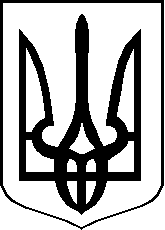 